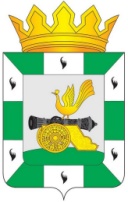 МУНИЦИПАЛЬНОЕ ОБРАЗОВАНИЕ «СМОЛЕНСКИЙ РАЙОН» СМОЛЕНСКОЙ ОБЛАСТИПУБЛИЧНЫЕ СЛУШАНИЯРЕШЕНИЕот 13 декабря 2022 года             № 3О проекте бюджета муниципального образования «Смоленский район» Смоленской области на 2023 год и плановый период 2024 и 2025 годов	Рассмотрев вынесенное на публичные слушания в муниципальном образовании «Смоленский район» Смоленской области решение Смоленской районной Думы от 30 ноября 2022 года № 77 «О проекте бюджета муниципального образования «Смоленский район» Смоленской области  на 2023 год и плановый период 2024 и 2025 годов», руководствуясь статьей 13 Устава муниципального образовании «Смоленский район» Смоленской области, решением Смоленской районной Думы от 30 ноября 2022 года № 78 «О назначении публичных слушаний, установлении порядка учета предложений по решению Смоленской районной Думы «О проекте бюджета муниципального образования «Смоленский район» Смоленской области на 2023 год и плановый период 2024 и 2025 годов» и участии граждан в его обсуждении», порядком организации и проведения публичных слушаний в муниципальном образовании «Смоленский район» Смоленской области, утвержденным решением Смоленской районной Думы от 22 августа 2012 года № 103, участники публичных слушаний	РЕШИЛИ:1. Рекомендовать Смоленской районной Думе утвердить (принять) без изменений проект решения о бюджете муниципального образования «Смоленский район» Смоленской области на 2023 год и плановый период 2024 и 2025 годов (решение Смоленской районной Думы от 30 ноября 2022 года 
№ 77, опубликованное в газете «Сельская правда» от 30 ноября 2022 года № 95 (8174).2. Решение публичных слушаний опубликовать в газете «Сельская правда».Председательствующий публичных слушанийпредседатель Смоленской районной Думы                                      С.Е. Эсальнек